基隆市暖暖高中「113年度兒少婦女事務與輔導工作策略聯盟各局處到校宣導推展工作」辦理成果編號名稱辦理方式(勾選)日期日期活動內容參與  對象人次1未婚懷孕防治宣導□性平委員會■集會宣導□期刊宣導□研習□活動(競賽、表演、參觀)□讀書會其他融入課程113.04.19113.04.19講師：黃瀞瑤主題：未婚懷孕防治宣導時數：1成效：佳中1、2學生112人2兒少保護、家庭暴力及性侵害防治□性平委員會■集會宣導□期刊宣導□研習□活動(競賽、表演、參觀)□讀書會其他融入課程113.04.26113.04.26講師：林允霏主題：兒少保護、家庭暴力及性侵害防治時數：1成效：佳中5、6學生193人3未婚懷孕防治宣導□性平委員會■集會宣導□期刊宣導□研習□活動(競賽、表演、參觀)□讀書會其他融入課程113.05.17113.05.17講師：呂承寬社工師主題：未婚懷孕防治宣導時數：1成效：佳中4學生109人總        計總        計總        計總        計總        計總        計總        計414人次以上成果照片成果照片成果照片成果照片成果照片成果照片成果照片成果照片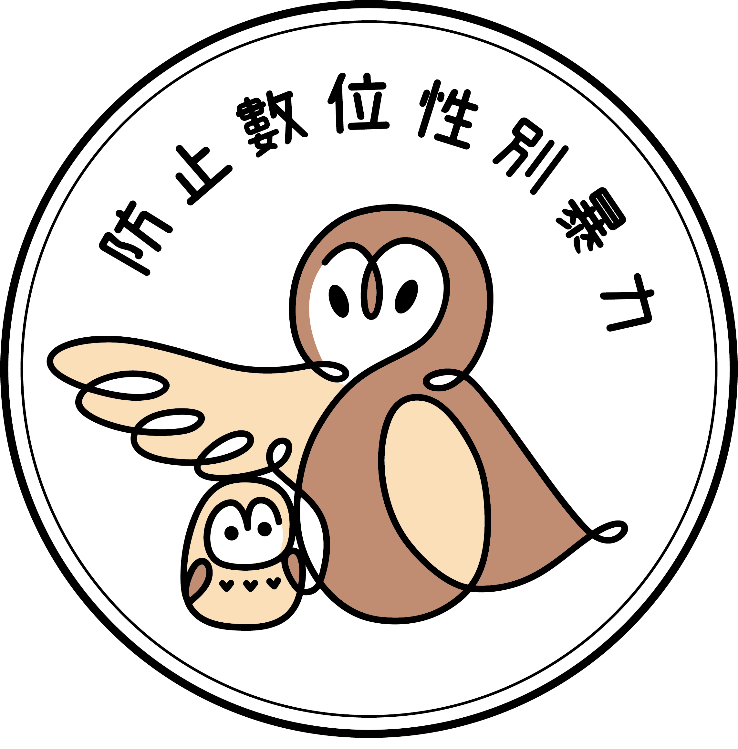 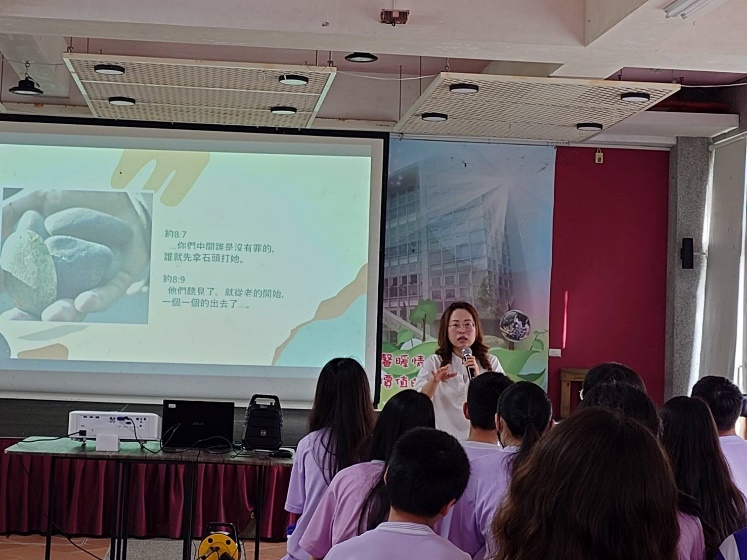 本次活動推展概念LOGO本次活動推展概念LOGO本次活動推展概念LOGO本次活動推展概念LOGO04.19未婚懷孕防治宣導04.19未婚懷孕防治宣導04.19未婚懷孕防治宣導04.19未婚懷孕防治宣導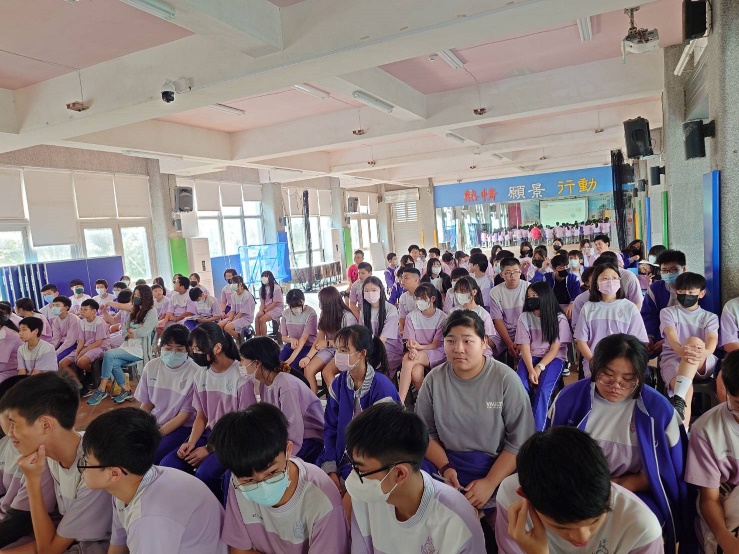 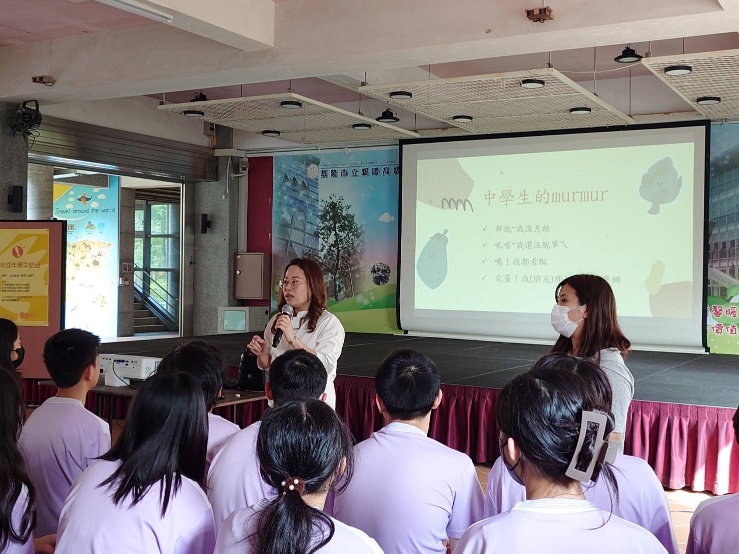 04.19未婚懷孕防治宣導04.19未婚懷孕防治宣導04.19未婚懷孕防治宣導04.19未婚懷孕防治宣導04.19未婚懷孕防治宣導04.19未婚懷孕防治宣導04.19未婚懷孕防治宣導04.19未婚懷孕防治宣導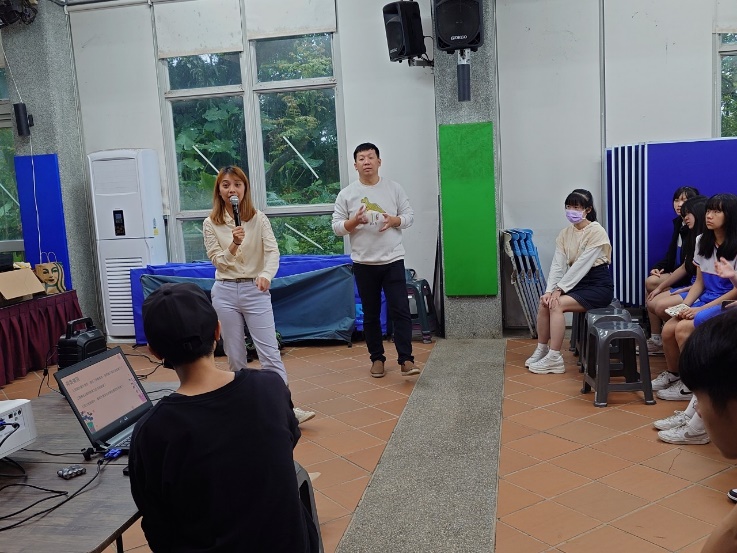 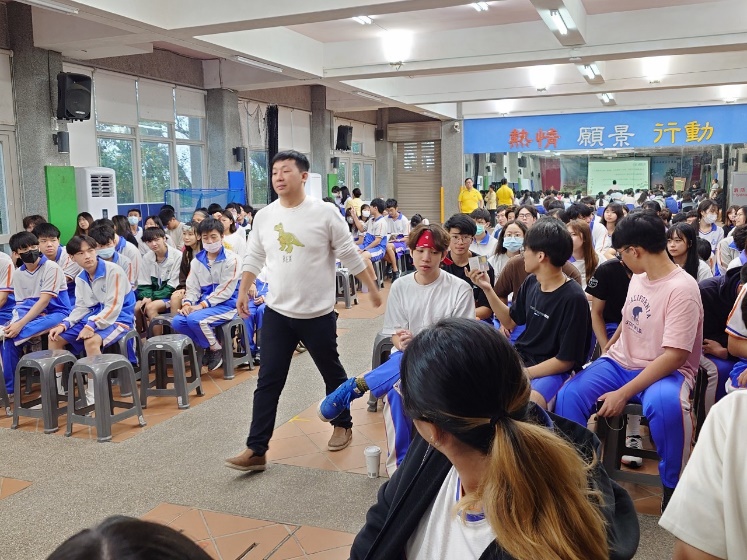 說明:04.26兒少保護、家庭暴力及  性侵害防治宣導講座說明:04.26兒少保護、家庭暴力及  性侵害防治宣導講座說明:04.26兒少保護、家庭暴力及  性侵害防治宣導講座說明:04.26兒少保護、家庭暴力及  性侵害防治宣導講座說明:04.26。有獎徵答，市府人員陳浡聖遞送獎品說明:04.26。有獎徵答，市府人員陳浡聖遞送獎品說明:04.26。有獎徵答，市府人員陳浡聖遞送獎品說明:04.26。有獎徵答，市府人員陳浡聖遞送獎品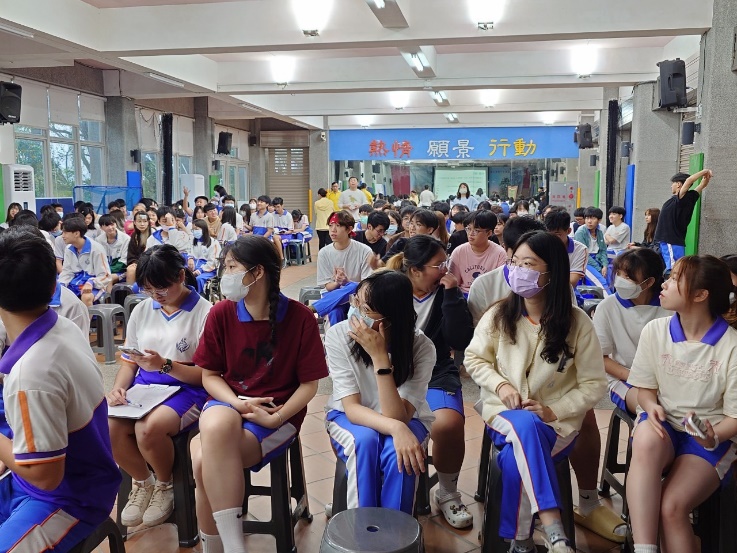 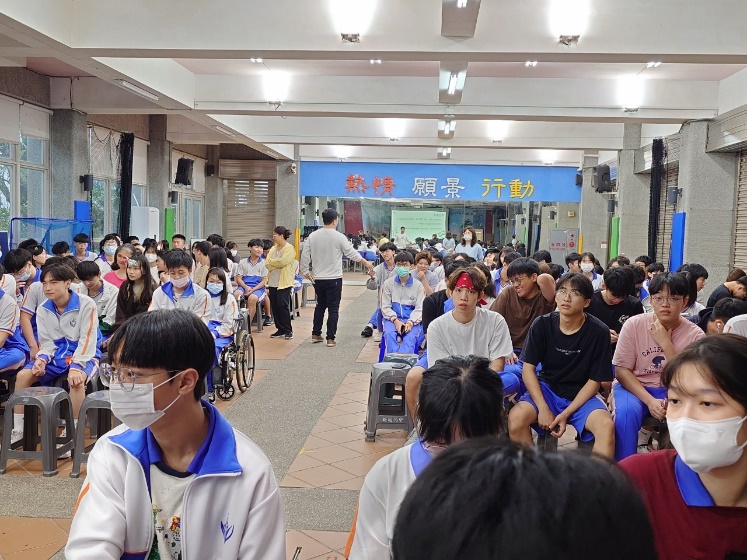 說明:04.26。專注聽講。說明:04.26。專注聽講。說明:04.26。專注聽講。說明:04.26。專注聽講。說明:04.26。專注聽講。說明:04.26。專注聽講。說明:04.26。專注聽講。說明:04.26。專注聽講。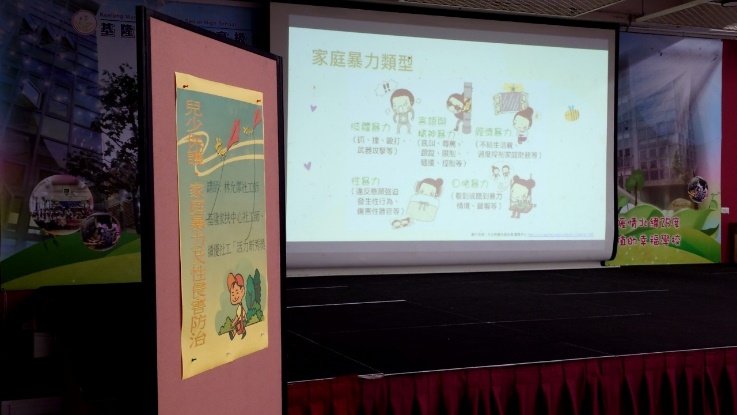 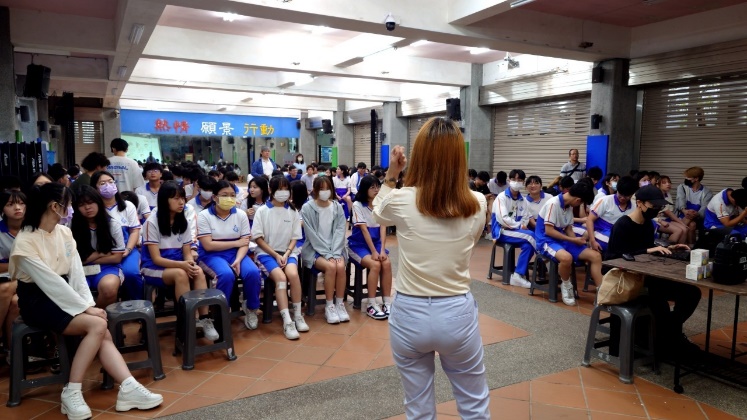 說明:04.26。兒少保護、家庭暴力及  性侵害防治宣導講座海報與其中一頁內容。說明:04.26。兒少保護、家庭暴力及  性侵害防治宣導講座海報與其中一頁內容。說明:04.26。兒少保護、家庭暴力及  性侵害防治宣導講座海報與其中一頁內容。說明:04.26。兒少保護、家庭暴力及  性侵害防治宣導講座海報與其中一頁內容。說明:04.26。專注聽講。說明:04.26。專注聽講。說明:04.26。專注聽講。說明:04.26。專注聽講。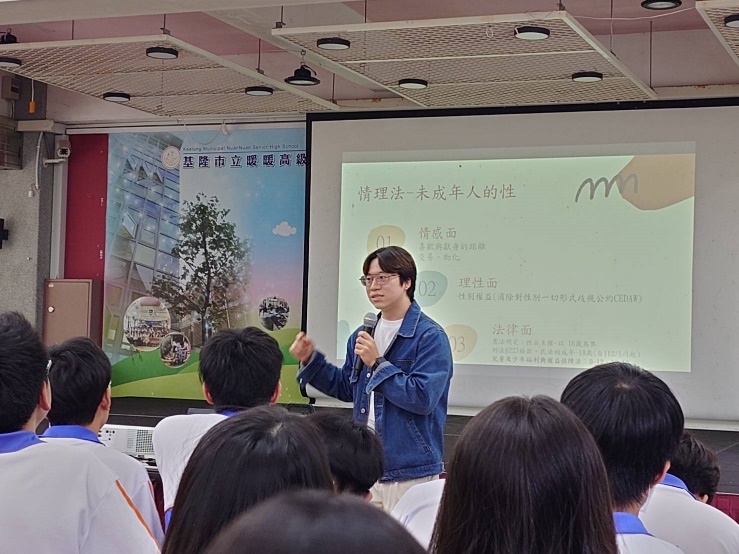 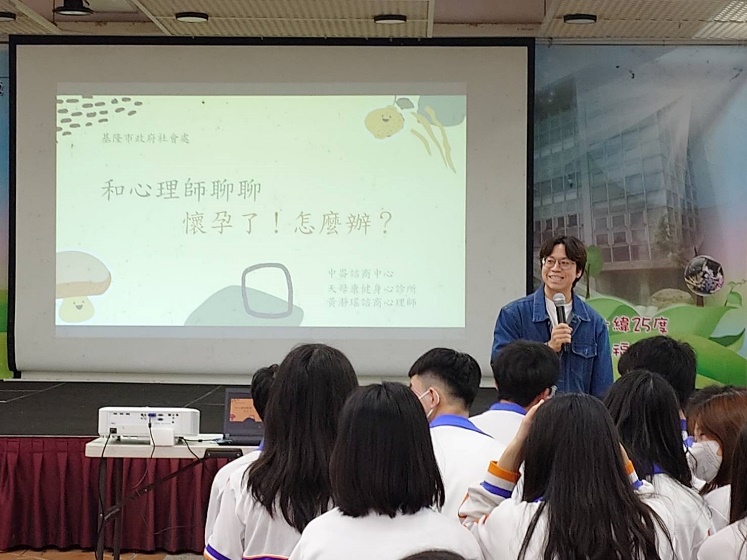 05.17未婚懷孕防治宣導呂承寬社工師宣講05.17未婚懷孕防治宣導呂承寬社工師宣講05.17未婚懷孕防治宣導呂承寬社工師宣講05.17未婚懷孕防治宣導呂承寬社工師宣講05.17未婚懷孕防治宣導呂承寬社工師宣講05.17未婚懷孕防治宣導呂承寬社工師宣講05.17未婚懷孕防治宣導呂承寬社工師宣講05.17未婚懷孕防治宣導呂承寬社工師宣講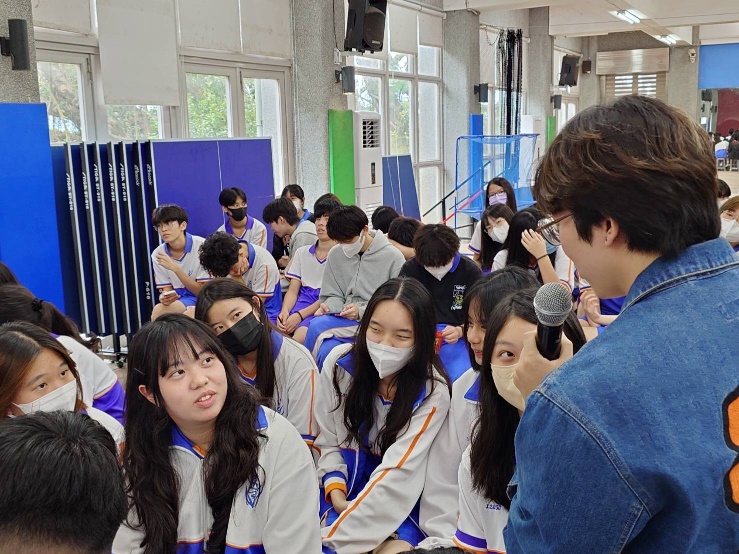 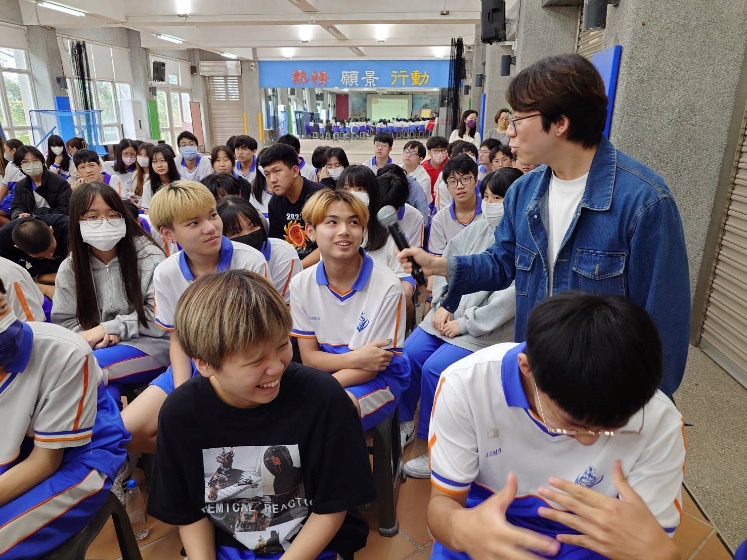 05.17未婚懷孕防治宣導401班同學認真聽講，答問。05.17未婚懷孕防治宣導401班同學認真聽講，答問。05.17未婚懷孕防治宣導401班同學認真聽講，答問。05.17未婚懷孕防治宣導401班同學認真聽講，答問。05.1401班學生認真聽講，答問。402班學生認真聽講，答問。05.1401班學生認真聽講，答問。402班學生認真聽講，答問。05.1401班學生認真聽講，答問。402班學生認真聽講，答問。05.1401班學生認真聽講，答問。402班學生認真聽講，答問。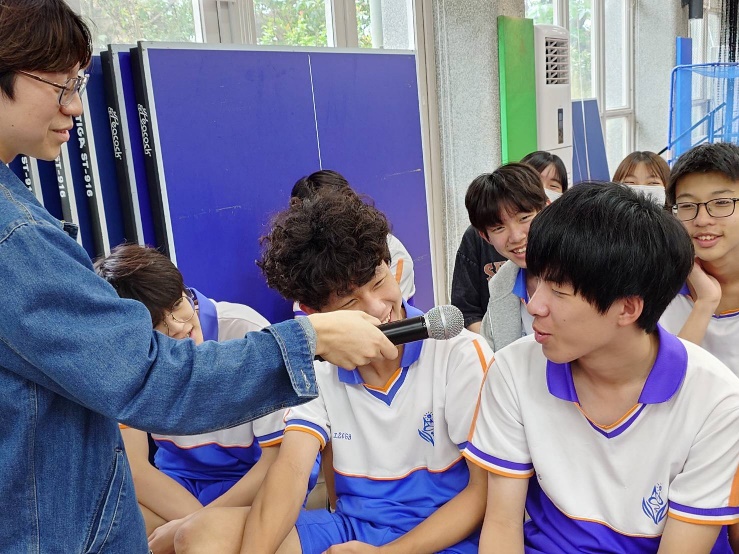 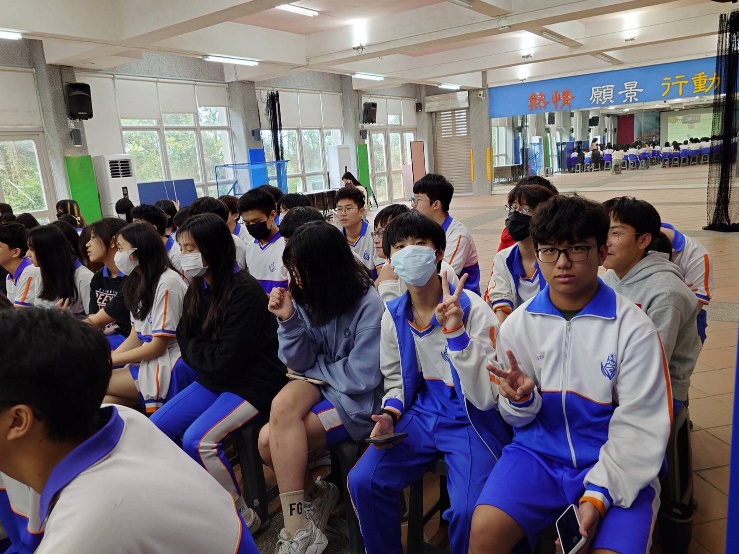 05.17未婚懷孕防治宣導403班同學認真聽講，答問。05.17未婚懷孕防治宣導403班同學認真聽講，答問。05.17未婚懷孕防治宣導403班同學認真聽講，答問。05.17未婚懷孕防治宣導403班同學認真聽講，答問。05.17未婚懷孕防治宣導404班同學認真聽講，看到老師拍照，不免要來比個手勢。05.17未婚懷孕防治宣導404班同學認真聽講，看到老師拍照，不免要來比個手勢。05.17未婚懷孕防治宣導404班同學認真聽講，看到老師拍照，不免要來比個手勢。05.17未婚懷孕防治宣導404班同學認真聽講，看到老師拍照，不免要來比個手勢。